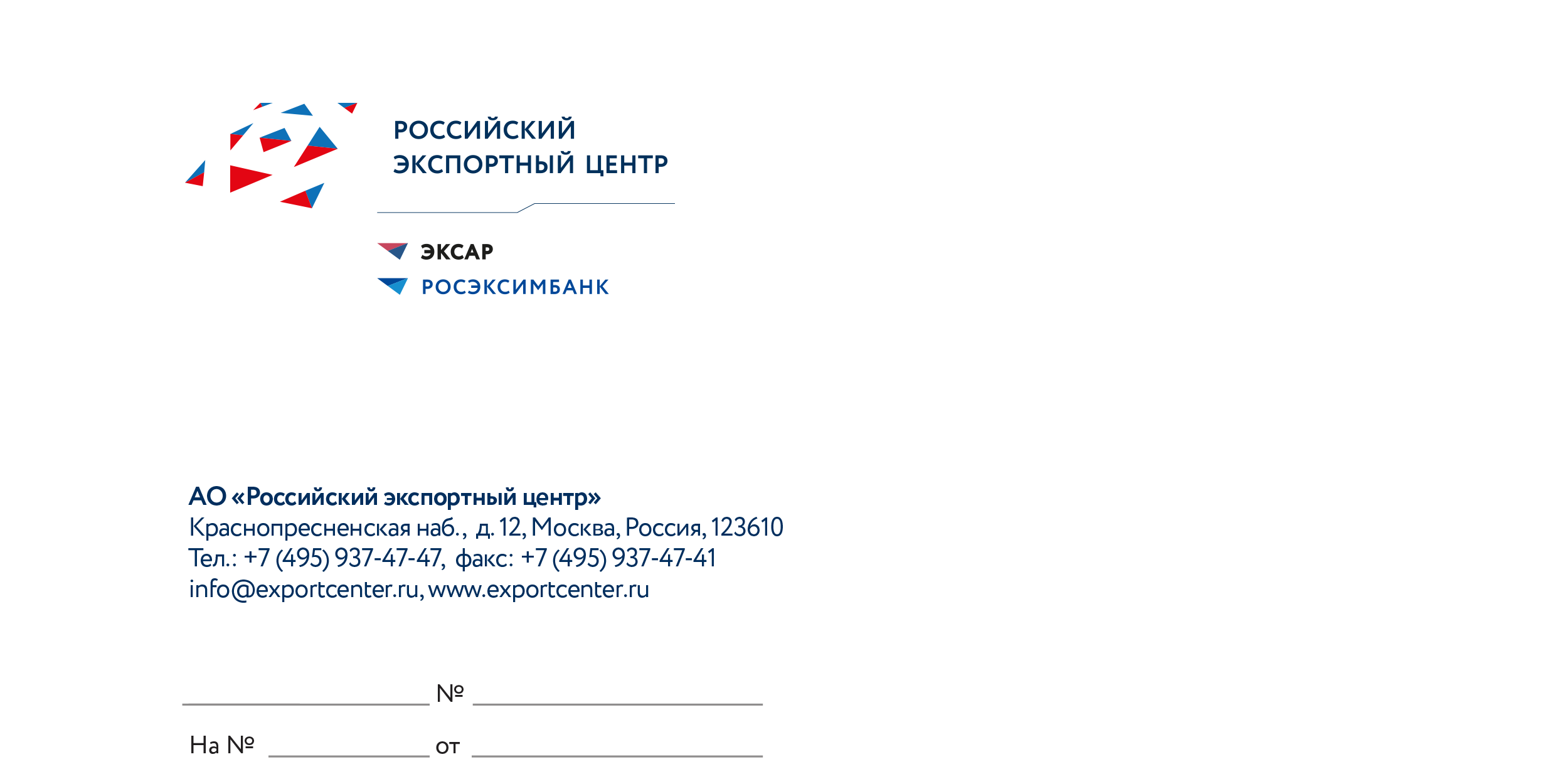 СТАНДАРТ по обеспечению благоприятных условий 
для развития экспортной деятельности 
в субъектах Российской Федерации(Региональный экспортный стандарт)Версия 2.0Москва 2022 г.Стандарт по обеспечению благоприятных условий для развития экспортной деятельности в субъектах Российской Федерации (Региональный экспортный стандарт) разработан в соответствии с планом национального проекта «Международная кооперация и экспорт» в целях совершенствования институциональной экспортной среды в субъектах Российской Федерации.СОДЕРЖАНИЕВведениеУсловные обозначенияI. Создание платформы для развития экспорта в субъекте Российской ФедерацииЗакрепление развития экспорта, в том числе экспорта услуг, в документах стратегического планирования субъекта Российской ФедерацииОпределение органа исполнительной власти субъекта Российской Федерации, ответственного за развитие несырьевого экспорта и экспорта услугФормирование и обучение управленческой команды субъекта Российской ФедерацииРазработка и реализация Региональной программы развития экспорта субъекта Российской ФедерацииСоздание экспортного совета при высшем должностном лице субъекта Российской ФедерацииСоздание и развитие Центра поддержки экспорта Обеспечение присутствия субъекта Российской Федерации на зарубежных рынкахСоздание и развитие системы подготовки кадров в сфере внешнеэкономической деятельности на базе Высших учебных заведений субъекта Российской Федерации Формирование и анализ базы экспортеров и базы потенциальных экспортеров в субъекте Российской Федерации и проведение экспортного аудитаII. Обеспечение доступа к необходимым мерам поддержки экспортной деятельности в субъекте Российской ФедерацииОрганизация обучения экспортно ориентированных субъектов предпринимательства основам экспортной деятельности Организация комплекса мероприятий по расширению деловых связей субъектов предпринимательства, зарегистрированных в субъекте Российской Федерации, 
с потенциальными зарубежными контрагентами Развитие экспортной деятельности через каналы электронной торговлиРеализация на территории субъекта Российской Федерации акселерационных программ и других комплексных инструментов развития экспортаIII. Механизмы продвижения региона на зарубежных рынках и популяризация экспортной деятельности в субъекте Российской ФедерацииСоздание и развитие механизмов популяризации экспортной деятельности среди экономически активного населения и молодежи субъекта Российской Федерации Создание и развитие механизмов продвижения продукции региональных компаний за рубежом IV. Дополнительные мероприятия по обеспечению благоприятных условий для развития экспортной деятельности в субъекте Российской Федерации  Разработка и внедрение инициативных инструментов субъекта Российской Федерации по обеспечению благоприятных условий для развития экспортной деятельностиV. Ресурсное обеспечение субъекта Российской Федерации на развитие экспортной деятельности и стратегические ориентиры до 2030 годаЗаключениеПриложениеВведениеВ соответствии с Указом Президента Российской Федерации от 21 июля 2020 г. № 474 «О национальных целях развития Российской Федерации на период до 2030 года» в рамках национальной цели «Достойный, эффективный труд и успешное предпринимательство» реальный рост экспорта несырьевых неэнергетических товаров должен составить не менее 70% по сравнению с показателем 2020 года. Для достижения поставленной цели наряду с дальнейшим развитием инфраструктуры продвижения экспорта и системы поддержки отечественных производителей необходима последовательная работа по увеличению количества новых экспортеров российской конкурентоспособной продукции. Особый акцент важно сделать на более эффективном использовании экспортного потенциала субъектов Российской Федерации и активном привлечении к экспортной деятельности субъектов малого и среднего предпринимательства (далее — МСП), так как именно этот сектор экономики обладает наибольшим потенциалом роста несырьевого неэнергетического экспорта, а также экспорта услуг.При этом опросы предпринимателей демонстрируют существенные отличия в условиях ведения экспортной деятельности от региона к региону. Это обусловлено такими факторами, как качество правоприменения нормативных правовых актов в сфере осуществления экспорта, наличие инфраструктуры поддержки экспорта и ее эффективность, географическое положение субъекта Российской Федерации, транспортная доступность, климатические условия. Политика субъектов Российской Федерации в области экспортной деятельности в настоящее время динамично развивается и систематизируется, вместе с тем все еще сохраняется существенный потенциал роста регионального экспорта за счет внедрения в субъектах Российской Федерации лучших практик поддержки экспорта и дальнейшего совершенствования региональной экспортной политики. Опыт АНО «Агентство стратегических инициатив по продвижению новых проектов» по внедрению Стандарта деятельности органов исполнительной власти субъекта Российской Федерации по обеспечению благоприятного инвестиционного климата в регионе (Региональный инвестиционный стандарт) продемонстрировал эффективность указанного подхода. Специализированные мероприятия и инструменты стандарта позволили вывести субъекты Российской Федерации на качественно новый уровень, в результате чего в рейтинге Всемирного банка, опубликованном в 2020 году, Российская Федерация заняла 28-е место, улучшив свое положение по сравнению с 2013 годом на 84 пункта 
(112-е место). АО «Российский экспортный центр» (далее — РЭЦ), используя лучшие практики, разработало Региональный экспортный стандарт, направленный на совершенствование институциональной экспортной среды в субъектах Российской Федерации.Данный документ описывает комплекс мер, способствующих активизации экспортной деятельности в регионе, успешная реализация которых позволит сформировать эффективную инфраструктуру поддержки экспорта и обеспечить вовлечение органов исполнительной власти субъекта Российской Федерации и представителей бизнес-сообщества в процесс реализации региональной политики в области поддержки и развития экспортной деятельности и, как результат, увеличить число экспортеров и объем экспортной продукции.Условные обозначенияСоздание платформы для развития экспорта в субъекте Российской ФедерацииЗакрепление развития экспорта, в том числе экспорта услуг, в документах стратегического планирования субъекта Российской ФедерацииСтратегическое планирование обеспечения благоприятных условий развития экспортной деятельности в субъектах Российской Федерации должно осуществляться в соответствии 
с Федеральным законом Российской Федерации от 20.06.2014 № 172-ФЗ «О стратегическом планировании в Российской Федерации».В целях обеспечения целеполагания, прогнозирования, планирования и программирования развития экспортной деятельности в субъектах Российской Федерации рекомендовано разработать Стратегию по обеспечению благоприятных условий для развития  экспорта товаров, работ и услуг субъекта Российской Федерации до 2030 года (Экспортная стратегия), в котором будут определены приоритеты, цели и задачи по развитию экспортной деятельности в субъекте Российской Федерации на долгосрочный период. Экспортная стратегия может быть разработана в рамках Стратегии социально-экономического развития субъекта Российской Федерации в качестве раздела об обеспечении благоприятных условий для ведения экспортной деятельности в субъекте Российской Федерации или приложения к Стратегии социально-экономического развития субъекта Российской Федерации, а также в виде отдельного документа стратегического планирования субъекта Российской Федерации, утвержденного нормативным правовым актом субъекта Российской Федерации или высшим должностным лицом субъекта Российской Федерации. При стратегическом планировании экспортной деятельности субъекта Российской Федерации рекомендовано учитывать положения государственной программы Российской Федерации «Экономическое развитие и инновационная экономика», утвержденной постановлением Правительства Российской Федерации от 15 апреля 2014 г. № 316, цели, задачи и мероприятия, обозначенные в национальных проектах «Международная кооперация и экспорт», «Малое и среднее предпринимательство и развитие индивидуальной предпринимательской инициативы» и других национальных проектах в части экспортной деятельности, а также стратегические ориентиры, рекомендованные настоящим Региональным экспортным стандартом.Экспортная стратегия должна отражать текущее состояние экспорта субъекта Российской Федерации, анализ потенциально перспективных зарубежных экспортных рынков, анализ основных внутренних и внешних барьеров, с которыми сталкиваются экспортеры.Особое внимание при формировании документа стратегического планирования рекомендовано уделять определению приоритетных направлений развития экспортной деятельности региона, механизмов снижения препятствий при выходе на внешние рынки, определению «точек роста» несырьевого неэнергетического экспорта и экспорта услуг, географических приоритетов. Предлагается в документе отразить инвестиционные экспортно ориентированные проекты, реализация которых позволит достичь поставленных в Экспортной стратегии целей и целевых показателей, а также предусмотреть меры государственной поддержки и создание экспортной инфраструктуры для обеспечения развития экспорта в субъекте Российской Федерации, определить ресурсное обеспечение реализации Экспортной стратегии.  Указанный инструмент Регионального экспортного стандарта считается внедренным, если его внедрение по системе онлайн-мониторинга внедрения Регионального экспортного стандарта составляет 100%. 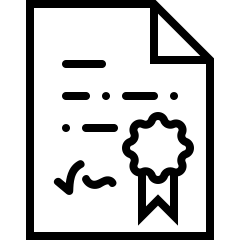 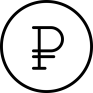 Определение органа исполнительной власти субъекта Российской Федерации, ответственного за развитие несырьевого экспорта и экспорта услугВ субъекте Российской Федерации рекомендовано определить или, в случае необходимости, создать орган исполнительной власти, в компетенции которого входят координация мер поддержки экспорта в субъекте Российской Федерации и развитие несырьевого экспорта и экспорта услуг (далее — РОИВ-координатор). Указанную функцию рекомендовано закрепить нормативным правовым актом (положением об органе исполнительной власти субъекта Российской Федерации, распоряжением высшего должностного лица субъекта Российской Федерации или другим документом, определяющим полномочия органа исполнительной государственной власти субъекта Российской Федерации). РОИВ-координатор определяется в целях осуществления комплексного внедрения Регионального экспортного стандарта в субъекте Российской Федерации и обеспечения системной поддержки экспортеров в субъекте Российской Федерации.В компетенции РОИВ-координатора может входить:контроль за реализацией Региональной программы;разработка рекомендаций для других органов исполнительной власти субъекта Российской Федерации по стимулированию курируемых отраслей экономики к экспортной деятельности;разработка мер государственной поддержки, направленных на развитие несырьевого экспорта и экспорта услуг и информирование экспортеров о региональных и федеральных механизмах и инструментах поддержки;исполнение функции секретариата Экспортного совета при высшем должностном лице субъекта Российской Федерации;сбор и анализ предложений по участию органов исполнительной власти субъекта Российской Федерации в зарубежных мероприятиях;формирование планов по выстраиванию международного сотрудничества с зарубежными странами, определенными экспортной стратегией субъекта Российской Федерации как приоритетные для утверждения на заседаниях Экспортного совета;формирование единой повестки участия органов исполнительной власти субъекта Российской Федерации в зарубежных многоотраслевых мероприятиях для утверждения на заседаниях Экспортного совета;формирование предложений в списки участников из числа действующих региональных экспортеров и/или компаний, планирующих осуществлять экспортную деятельность (зарегистрированных на территории субъекта Российской Федерации), а также органов исполнительной власти субъекта Российской Федерации, ответственных за развитие экспортной деятельности, зарубежных многоотраслевых мероприятий;координация работы по популяризации экспортной деятельности среди экономически активного населения и молодежи субъекта Российской Федерации;определение и развитие оптимальных инструментов по обеспечению экспортных интересов субъектов предпринимательства субъекта Российской Федерации за рубежом;координация деятельности центра поддержки экспорта в субъекте Российской Федерации и обеспечение взаимодействия центра поддержки экспорта с другими региональными институтами развития экспорта и предпринимательства;координация взаимодействия органов исполнительной власти субъекта Российской Федерации с российскими частями межправительственных комиссий по торгово-экономическому и научно-техническому сотрудничеству между Российской Федерацией и зарубежными странами;заполнение онлайн-системы мониторинга внедрения Регионального экспортного стандарта и систематическое (не реже одного раза в квартал) обновление информации о внедрении его инструментов.К компетенциям РОИВ-координатора могут быть отнесены иные полномочия.В задачи РОИВ-координатора может входить координация:разработки раздела по экспорту в социально-экономической стратегии субъекта Российской Федерации, Региональной программы развития экспорта субъекта Российской Федерации (далее — Региональной экспортной программы) и других документах стратегического планирования, техническое обеспечение согласования и утверждения в субъекте Российской Федерации указанных документов;составления и ежегодной актуализации базы экспортеров субъекта Российской Федерации;разработки и продвижения регионального бренда на зарубежных рынках (в случае его использования);выработки и продвижения позиции регионального бизнеса в процессе подготовки торговых соглашений (соглашений о свободной торговле) с зарубежными странами;привлечения иностранных покупателей на территорию субъекта Российской Федерации, в том числе организация «дней международного бизнеса» в субъекте Российской Федерации.Перед РОИВ-координатором могут быть поставлены другие задачи по развитию экспорта 
по решению Экспортного совета при высшем должностном лице субъекта Российской Федерации или высшего должностного лица субъекта Российской Федерации.Указанный инструмент Регионального экспортного стандарта считается внедренным, если его внедрение по системе онлайн-мониторинга внедрения Регионального экспортного стандарта составляет 100%. 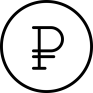 Формирование и обучение управленческой команды субъекта Российской ФедерацииСубъекту Российской Федерации рекомендовано сформировать управленческую команду, определить роль каждого члена команды в развитии экспорта в субъекте Российской Федерации.К функциям управленческой команды рекомендовано отнести разработку и мониторинг реализации Региональной программы развития экспорта субъекта Российской Федерации.В состав команды рекомендовано включить заместителя высшего должностного лица субъекта Российской Федерации, ответственного за развитие экспортной деятельности в субъекте Российской Федерации; должностное лицо, курирующее вопросы экспортной деятельности в субъекте Российской Федерации на уровне не ниже министра (директора департамента, начальника комитета и т.п.); должностные лица, ответственные за развитие приоритетных отраслей экспорта субъекта Российской Федерации, включая экспорт услуг, на уровне не ниже заместителя министра (заместителя директора департамента, заместителя начальника комитета и т.п.); должностное лицо, курирующее вопросы осуществления государственного управления в сфере образования, на уровне не ниже заместителя министра (заместителя директора департамента, заместителя начальника комитета образования и т.п.); главу или заместителя главы муниципального образования с наиболее высоким объемом экспорта (за исключением городов федерального значения: Москва, Санкт-Петербург, Севастополь); руководителя центра поддержки экспорта субъекта Российской Федерации, представителя профильного регионального института развития, а также, по согласованию, президента территориальной торгово-промышленной палаты, руководителей региональных отделений общественных организаций и объединений предпринимателей (рекомендованное количество членов управленческой команды — 7 человек).Управленческой команде в целях поддержания и повышения уровня квалификации рекомендовано осуществлять свое профессиональное развитие на регулярной и системной основе (посредством дополнительных профессиональных программ, иных мероприятий, направленных на профессиональное развитие), в частности, проходить обучение в целях развития знаний, навыков и компетенций, необходимых управленческим командам для эффективного внедрения инструментов Регионального экспортного стандарта, включая обучение по основам внешнеэкономической деятельности, организации экспортной деятельности, проектного управления, стратегического анализа и планирования и т.п. ежегодно, либо чаще — в  случае обновления состава команды более чем на 50%.Указанный инструмент Регионального экспортного стандарта в первый год считается внедренным, если управленческая команда сформирована и прошла обучение на базе образовательной организации по обозначенным тематикам; во второй и третий год инструмент считается внедренным, если по итогам календарного года предоставлен отчет о реализации мероприятий по профессиональному развитию управленческой команды (в форме дополнительного профессионального образования, семинаров, тренингов, мастер-классов, круглых столов, конференций, стажировок, иных мероприятий, направленных на приобретение новых знаний и умений либо на изучение передового опыта, лучших практик, а также в форме самостоятельного изучения образовательных материалов, специализированной литературы, образовательных курсов в дистанционной форме и т.п.); в четвертый год инструмент считается внедренным, если  проведено подтверждение квалификации управленческой команды.Инструмент считается внедренным, если его внедрение по системе онлайн-мониторинга внедрения Регионального экспортного стандарта составляет 100% ежегодно. 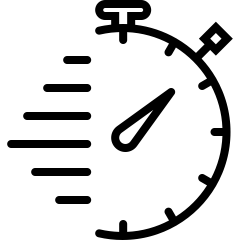 Разработка и реализация Региональной программы развития экспорта субъекта Российской ФедерацииВ субъекте Российской Федерации рекомендовано разработать и утвердить высшим должностным лицом (руководителем высшего исполнительного органа государственной власти) субъекта Российской Федерации либо решением Экспортного совета при высшем должностном лице субъекта Российской Федерации, если это входит в его компетенцию,  Региональную программу развития экспорта субъекта Российской Федерации — комплексный план развития экспорта субъекта Российской Федерации на период до 2024 года с прогнозом до 2030 года, включающий ключевые цели, показатели и мероприятия субъекта Российской Федерации, в которых присутствует экспортная составляющая (далее — Региональная программа).Цели, задачи и ключевые показатели эффективности Региональной программы должны отражать вклад субъекта Российской Федерации в достижение целей и целевых показателей, определенных в Указе Президента Российской Федерации от 21 июля 2020 г. № 474 «О национальных целях развития Российской Федерации на период до 2030 года» в рамках национальной цели «Достойный, эффективный труд и успешное предпринимательство» в части реального роста экспорта несырьевых неэнергетических товаров не менее 70% по сравнению с показателем 2020 года.В целях мониторинга исполнения мероприятий, утвержденных экспортной стратегией субъекта Российской Федерации, рекомендовано включить в Региональную программу детализированные мероприятия по реализации экспортной стратегии субъекта Российской Федерации.Субъекту Российской Федерации рекомендовано включить в Региональную программу мероприятия региональных проектов, обеспечивающих достижение целей, показателей и результатов соответствующих федеральных проектов «Системные меры развития международной кооперации и экспорта» национального проекта (программы) «Международная кооперация и экспорт» и федерального проекта «Акселерация субъектов малого и среднего предпринимательства» национального проекта «Малый и средний бизнес и поддержка индивидуальной предпринимательской инициативы», а также предусмотреть мероприятия, обеспечивающие увеличение объема несырьевого экспорта и экспорта услуг в субъекте Российской Федерации, а также создание условий для роста числа экспортно-ориентированных компаний, находящиеся на пересечении с другими национальными проектами. В Региональную программу необходимо включить мероприятия по внедрению инструментов блока II «Обеспечение доступа к необходимым мерам поддержки экспортной деятельности в субъекте Российской Федерации» и блока III «Механизмы продвижения региона на зарубежных рынках и популяризация экспортной деятельности в субъекте Российской Федерации» Регионального экспортного стандарта с указанием количества мероприятий в год, с ежегодными планами, а также с учетом наличия в Региональной программе ключевых экспортных проектов регионального и федерального уровня.В целях обеспечения реализации Региональной программы в полном объеме и внедрения всех инструментов необходимо предусмотреть ресурсное обеспечение для реализации Региональной программы, либо запланировать комплекс мероприятий по согласованию и выделению необходимых ресурсов в рамках соответствующих процедур бюджетного процесса, обеспечив необходимый объем финансирования в соответствии с разделом V Регионального экспортного стандарта.В рамках осуществления мониторинга реализации Региональной программы по достижению целей, показателей и результатов в части мероприятий, реализуемых в субъекте Российской Федерации, своевременного реагирования и принятия соответствующих мер по их исполнению в установленные сроки, субъекту Российской Федерации необходимо обеспечить ежеквартальное формирование и направление не позднее 6-го рабочего дня месяца, следующего за отчетным периодом отчетов в РЭЦ с использованием системы онлайн-мониторинга внедрения Регионального экспортного стандарта.Указанный инструмент Регионального экспортного стандарта в первый год считается внедренным, если разработана и утверждена Региональная программа, предусмотрено необходимое финансирование в бюджете субъекта Российской Федерации, либо запланированы мероприятия по согласованию и выделению финансирования в бюджете субъекта Российской Федерации на ее реализацию. Во второй год и далее инструмент считается внедренным, если достигнуты целевые показатели и мероприятия, предусмотренные в рамках Региональной программы, выполнены не менее, чем на 80%.Инструмент считается внедренным, если его внедрение по системе онлайн-мониторинга внедрения Регионального экспортного стандарта составляет 100% ежегодно.Создание Экспортного совета при высшем должностном лице субъекта Российской ФедерацииВ субъекте Российской Федерации рекомендовано создать Экспортный совет при высшем должностном лице субъекта Российской Федерации (далее — Совет), который будет функционировать на регулярной основе. Совет — экспертный совещательный координационный орган, в состав которого входят представители органов исполнительной власти субъекта Российской Федерации, РЭЦ, институтов развития, объектов инфраструктуры поддержки предпринимательства, центра поддержки экспорта субъекта Российской Федерации, общественных организаций и объединений предпринимателей, включая отраслевые союзы, действующих экспортеров и субъектов предпринимательства, планирующих осуществлять экспортную деятельность, из различных отраслей, в том числе осуществляющих свою деятельность в сфере услуг. Наименование Совета определяется субъектом Российской Федерации.Председателем Совета необходимо определить высшее должностное лицо субъекта Российской Федерации. При этом в целях обеспечения объективной оценки со стороны получателей мер поддержки экспортных проектов заместителем председателя совета необходимо определить представителя предпринимательского сообщества, отбираемого на выборной основе в рамках установочного заседания Совета. В компетенции Совета могут входить:разработка предложений для включения в социально-экономическую стратегию субъекта Российской Федерации и другие документы стратегического планирования субъекта Российской Федерации;разработка рекомендаций по организации взаимодействия органов исполнительной власти субъекта Российской Федерации, действующих экспортеров и компаний, планирующих осуществлять экспортную деятельность, зарегистрированных на территории субъекта Российской Федерации, и организаций, участвующих в поддержке и развитии экспортной деятельности в субъекте Российской Федерации;выработка рекомендаций по вопросам совершенствования экспортной деятельности в приоритетных отраслях экономики субъекта Российской Федерации;выработка рекомендаций по совершенствованию экспортной деятельности органов местного самоуправления муниципальных образований субъекта Российской Федерации;оценка состояния и определение направлений развития экспортного потенциала субъекта Российской Федерации;разработка рекомендаций по выявлению и уменьшению административных барьеров и иных барьеров, препятствующих развитию экспортной деятельности компаний, зарегистрированных в субъекте Российской Федерации;разработка предложений по приоритетным направлениям осуществления экспортной деятельности субъекта Российской Федерации;разработка рекомендаций по мерам государственной поддержки экспорта в субъекте Российской Федерации;заслушивание и утверждение протоколом заседания Совета отчетов по итогам работы РОИВ-координатора не реже одного раза в полгода, при этом отчет может быть внесен на рассмотрение Совета только после согласования заместителем председателя Совета от предпринимательского сообщества;заслушивание и утверждение протоколом заседания Совета отчетов по итогам работы инфраструктуры поддержки экспорта в субъекте Российской Федерации;мониторинг реализации Региональной программы. Заслушивание и утверждение протоколом заседания Совета отчета о реализации Региональной программы, при этом отчет может быть внесен на рассмотрение Совета только после согласования заместителем председателя Совета от предпринимательского сообщества.К компетенции Совета могут быть отнесены иные полномочия.Положение о Совете, включая порядок его формирования, рекомендовано утверждать высшим должностным лицом субъекта Российской Федерации.Совет рекомендовано собирать на заседания регулярно, не реже четырех раз в год. Заседания Совета рекомендовано проводить публично и открыто, обеспечивая возможность личного участия в заседаниях действующих региональных экспортеров и компаний, планирующих осуществлять экспортную деятельность, не являющихся членами Совета. Итоги заседаний Совета рекомендовано оформлять в виде протоколов и публиковать на информационном ресурсе, посвященном экспортной деятельности субъекта Российской Федерации.В рамках каждого заседания Совета РОИВ-координатору рекомендовано представлять промежуточный отчет об исполнении мероприятий, утвержденных Региональной программой. Актуализацию плана мероприятий рекомендовано проводить ежегодно.В рамках Совета могут быть созданы рабочие группы по отраслевым и другим направлениям.Функциями Совета может быть наделен уже существующий экспертный совещательный орган в случае его соответствия вышеуказанным рекомендациям. Указанный инструмент Регионального экспортного стандарта в первый год считается внедренным, если создан Экспортный совет и проведено не менее двух заседаний; во второй год и далее ежегодно инструмент считается внедренным, если создан Экспортный совет и проведено не менее четырех заседаний.Инструмент считается внедренным, если его внедрение по системе онлайн-мониторинга внедрения Регионального экспортного стандарта составляет 100% ежегодно. Создание и развитие Центра поддержки экспорта В рамках реализации мероприятия по обеспечению доступа субъектов малого и среднего предпринимательства к экспортной поддержке, осуществляемого в соответствии 
с Правилами предоставления и распределения субсидий бюджетам субъектов Российской Федерации на государственную поддержку малого и среднего предпринимательства 
в субъектах Российской Федерации и предусмотренного результатом паспорта федерального проекта «Акселерация субъектов малого и среднего предпринимательства» национального проекта «Малое и среднее предпринимательство и поддержка индивидуальной предпринимательской инициативы» по осуществлению субъектами МСП экспорта товаров (работ, услуг) при поддержке центров поддержки экспорта, субъекту Российской Федерации рекомендовано создать и обеспечивать функционирование на регулярной основе центр поддержки экспорта (далее — ЦПЭ) с учетом рекомендаций, разработанных РЭЦ, и требований, утвержденных Минэкономразвития России.В случае обеспечения субъектом Российской Федерации осуществления деятельности иного объекта инфраструктуры поддержки экспорта за счет ассигнований бюджета субъекта Российской Федерации и неиспользования в этих целях средств федерального бюджета, указанный объект инфраструктуры в рамках своей деятельности руководствуется требованиями, предусмотренными нормативными правовыми актами субъекта Российской Федерации. Указанному объекту инфраструктуры поддержки экспорта ежегодно устанавливаются ключевые показатели эффективности, включающие в себя количество компаний, получивших поддержку, количество компаний, заключивших экспортные контракты в результате полученной поддержки и объем поддержанного экспорта.Субъекту Российской Федерации, помимо оказания услуг ЦПЭ субъектам МСП, рекомендовано обеспечить работу ЦПЭ с иными организациями, предусмотрев на эти цели бюджетные средства субъекта Российской Федерации в рамках иных государственных программ (подпрограмм) субъекта Российской Федерации. Субъекту Российской Федерации рекомендовано обеспечить мотивационную составляющую фонда оплаты труда сотрудников ЦПЭ из средств регионального бюджета в целях стимулирования выполнения показателей, установленных национальными проектами. Субъекту Российской Федерации рекомендовано обеспечить полноценное функционирование ЦПЭ в I квартале года, следующего за отчетным, за счет обеспечения возможности расходования бюджетных средств до 1 апреля года, следующего за отчетным.При низком уровне экспортного потенциала субъекту Российской Федерации рекомендовано обеспечить наличие специалиста, обладающего компетенциями по консультационной поддержке экспортеров, на базе другого действующего объекта инфраструктуры поддержки малого и среднего предпринимательства. Такому специалисту ежегодно устанавливаются ключевые показатели эффективности, включающие в себя количество компаний, получивших поддержку, количество компаний, заключивших экспортные контракты в результате полученной поддержки и объем поддержанного экспорта.Указанный инструмент Регионального экспортного стандарта считается внедренным, если в субъекте Российской Федерации создан ЦПЭ (или другой объект инфраструктуры поддержки экспорта за счет средств бюджета субъекта Российской Федерации, или определен специалист на базе другой инфраструктуры поддержки малого и среднего предпринимательства для субъектов Российской Федерации с низким уровнем экспортного потенциала), ЦПЭ полностью или частично соответствует требованиям Минэкономразвития России по данным, полученным на основании отчета РЭЦ о соответствии ЦПЭ требованиям Минэкономразвития России (при условии финансирования из федерального бюджета), утвержденные ключевые показатели эффективности на год, предшествующий отчетному, исполнены на 100%.Инструмент считается внедренным, если его внедрение по системе онлайн-мониторинга внедрения Регионального экспортного стандарта составляет 100% ежегодно. Обеспечение присутствия субъекта Российской Федерации на зарубежных рынках Субъект Российской Федерации может обеспечить свое присутствие на зарубежных рынках, определенных экспортной стратегией или иными документами стратегического планирования субъекта Российской Федерации как приоритетными, посредством создания собственных представительств субъекта Российской Федерации за рубежом. В случае принятия данного решения субъекту Российской Федерации рекомендовано наделять собственные представительства субъекта Российской Федерации за рубежом функциями по представлению интересов субъектов предпринимательства, зарегистрированных на территории субъекта Российской Федерации, в стране пребывания, по оказанию содействия в поиске партнеров, обеспечению возможности проведения переговоров с иностранными контрагентами, продвижению бренда субъекта Российской Федерации, а также по оказанию содействия субъектам предпринимательства, зарегистрированным на территории субъекта Российской Федерации, в открытии собственных представительств за рубежом и создании совместных предприятий на территории другого государства.Также субъект Российской Федерации может обеспечить продвижение экспорта за рубежом в рамках следующих форматов:представители субъекта Российской Федерации могут быть включены в состав торгового представительства Российской Федерации в иностранном государстве в порядке, установленном пунктом 8 Положения о торговом представительстве Российской Федерации в иностранном государстве, утвержденного постановлением Правительства Российской Федерации от 27 июня 2005 № 401 «Об оптимизации системы торговых представительств Российской Федерации в иностранных государствах»; представители субъекта Российской Федерации могут систематически   направляться на стажировки в торговые представительства Российской Федерации в иностранном государстве и/или представительства РЭЦ за рубежом;открытие представительств подведомственной организации субъекта Российской Федерации за рубежом;представление интересов участников внешнеэкономической деятельности субъекта Российской Федерации в иностранном государстве в формате государственно-частного партнерства;организация межрегиональной кооперации совместно с другими субъектами Российской Федерации по созданию представительства за рубежом;другое.Кроме того, субъекту Российской Федерации рекомендовано расширять возможности использования инструментов развития международных и внешнеэкономических связей субъектов Российской Федерации, предусмотренных федеральными законами от 04.01.1999 № 4-ФЗ «О координации международных и внешнеэкономических связей субъектов Российской Федерации» и от 26.07.2017 № 179-ФЗ «Об основах приграничного сотрудничества». В частности, рекомендовано заключать соглашения об осуществлении международных и внешнеэкономических связей с субъектами иностранных федеративных государств, а также административно-территориальными образованиями иностранных государств или с органами государственной власти иностранных государств в целях продвижения региональных товаров (работ, услуг) на внешние рынки, определенные в качестве приоритетных для субъекта Российской Федерации в Экспортной стратегии. Указанный инструмент Регионального экспортного стандарта в первый год считается внедренным, если сформирован план по обеспечению международного присутствия субъекта Российской Федерации (далее – План присутствия) в любом из вышеуказанных форматов в странах, определенных Экспортной стратегией как приоритетные. Во второй год и далее инструмент считается внедренным, если обеспечено присутствие в приоритетных странах развития экспорта согласно Плану присутствия.Инструмент считается внедренным, если его внедрение по системе онлайн-мониторинга внедрения Регионального экспортного стандарта составляет 100%.Развитие системы подготовки кадров в сфере внешнеэкономической деятельности на базе высших учебных заведений субъекта Российской Федерации Субъекту Российской Федерации рекомендовано определить профильный РОИВ, ответственный за реализацию данного инструмента, и включить ответственное должностное лицо в состав управленческой команды субъекта Российской Федерации.Субъекту Российской Федерации рекомендовано сформировать План мероприятий по развитию системы подготовки кадров в сфере внешнеэкономической деятельности, включив туда мероприятия по оценке и прогнозированию потребности в специалистах по внешнеэкономической деятельности и расчету плановых показателей по подготовке кадров на срок до 2030 года на основе изучения потребности действующих экспортеров, экспортно-ориентированных предприятий в субъекте Российской Федерации, а также прогнозов социально-экономического развития региона. К разработке прогноза потребности рекомендуется привлечь профильных экспертов, представителей экспортно-ориентированных субъектов предпринимательства, образовательных организаций, сотрудников профильных органов исполнительной власти.  На основании прогнозных показателей субъекту Российской Федерации рекомендовано сформировать/пересмотреть систему подготовки кадров в сфере внешнеэкономической деятельности на базе высших учебных заведений субъекта Российской Федерации, расположенных в субъекте Российской Федерации. В частности, рекомендовано предусмотреть и обеспечить на территории субъекта Российской Федерации возможность прохождения обучения по программам высшего образования (бакалавриат, магистратура) и дополнительного профессионального образования (повышение квалификации, профессиональная переподготовка) в сфере внешнеэкономической деятельности (мировая экономика, мировое право, международные финансы, организация внешнеэкономической деятельности и другие направления, связанные с международной экономической деятельностью). Рекомендуется обеспечить наличие в профильных образовательных организациях субъекта Российской Федерации образовательных программ, разработанных с участием экспертов с подтвержденным практическим опытом в сфере внешнеэкономической деятельности.Субъекту Российской Федерации рекомендуется активно использовать механизм направления на целевое обучение, в рамках которого обучение будущих специалистов по ВЭД оплачивается из федерального/регионального бюджета или потенциальным работодателем с обязательством обязательной отработки после завершения обучения. В случае, если на территории субъекта Российской Федерации отсутствуют профильные высшие учебные заведения, рекомендуется централизовано направлять студентов на релевантные образовательные в сфере внешнеэкономической деятельности в другие субъекты Российской Федерации также с использованием механизма целевого направления на обучение и последующей обязательной отработкой в системе органов исполнительной власти субъекта Российской Федерации или в инфраструктуре развития экспорта (в случае направления на обучение за счет государства), либо обязательной отработкой на экспортно-ориентированной предприятии (в случае направления на обучение за счет предприятия).Рекомендуется также обеспечить механизм реализации на регулярной основе программ ознакомительных практик / стажировок в системе органа исполнительной власти субъекта Российской Федерации, ответственного за развитие внешнеэкономической деятельности и ответственного за координацию мер поддержки экспорта в субъекте Российской Федерации, а также в системе инфраструктуры поддержки экспортно-ориентированных субъектов предпринимательства.Инструмент Регионального экспортного стандарта в первый год считается внедренным, если в регионе разработан план мероприятий по развитию системы подготовки кадров в сфере внешнеэкономической деятельности / разработана система направления студентов на целевые программы в другие субъекты Российской Федерации, во второй год и далее ежегодно считается внедренным, если обучено не менее планового количества человек в год и не менее 30% от числа обученных в год проходят стажировку в РОИВ-координаторе и/или инфраструктуре поддержки экспорта, а также на предприятиях-экспортерах субъекта Российской Федерации.Инструмент считается внедренным, если его внедрение по системе онлайн-мониторинга внедрения Регионального экспортного стандарта составляет 100%.Формирование и анализ базы экспортеров и базы потенциальных экспортеров в субъекте Российской Федерации и проведение экспортного аудитаВ субъекте Российской Федерации необходимо обеспечить проведение системной работы по формированию базы экспортеров товаров и услуг, а также потенциальных экспортеров (компании, чья продукция и услуги востребованы на внешних рынках), определению их готовности к выходу на экспорт, выявлению потребностей в поддержке и барьеров для роста.В этих целях необходимо определить действующих и потенциальных экспортеров. Для идентификации действующих и потенциальных экспортеров, чья продукция/услуги конкурентоспособны на внешних рынках, рекомендуется сформировать реестр экспортеров и потенциальных экспортеров, используя для этого базы данных Федеральной таможенной службы по субъекту Российской Федерации, базы данных региональных таможенных управлений, базы данных Федеральной налоговой службы, базы данных Почты России по субъектам Российской Федерации, а также базы данных Центрального банка Российской Федерации и другие официальные источники на ежегодной основе.В рамках работы с указанным реестром рекомендуется на ежегодной основе проводить анализ компаний в части определения этапа жизненного цикла экспортного проекта (проектов) / степень готовности к выходу на экспорт или увеличению объема экспорта, а также анализ потребностей компаний в мерах поддержки и барьерах, препятствующих выходу на внешние рынки.По результатам анализа рекомендуется провести работу по обеспечению доступа к таргетированным инструментам поддержки, в том числе представленным в разделе II «Обеспечение доступа к необходимым мерам поддержки экспортной деятельности в субъекте Российской Федерации» настоящего Регионального экспортного стандарта, а также провести работу на региональном уровне по устранению барьеров с учетом экспортной стратегии региона.В случае, если на региональном уровне отсутствуют необходимые меры поддержки для реализации экспортного проекта и/или устранить барьеры на региональном уровне не представляется возможным, необходимо направить соответствующую информацию в адрес профильного федерального органа исполнительной власти, а также в адрес РЭЦ. Указанный инструмент Регионального экспортного стандарта на ежегодной основе считается внедренным, если сформирована база экспортеров и экспортно-ориентированных субъектов предпринимательства, проведен анализ потребностей и барьеров, результаты анализа переданы в профильный федеральный орган исполнительной власти.Инструмент считается внедренным, если его внедрение по системе онлайн-мониторинга внедрения Регионального экспортного стандарта составляет 100%.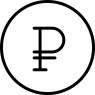 Обеспечение доступа к необходимым мерам поддержки экспортной деятельности в субъекте Российской ФедерацииОбучение экспортно-ориентированных субъектов предпринимательства основам экспортной деятельности Субъекту Российской Федерации необходимо проводить работу по вовлечению компаний в экспортную деятельность за счет проведения информационно-образовательных мероприятий по вопросам экспортной деятельности, включая информацию о существующих мерах государственной поддержки.Субъекту Российской Федерации рекомендовано реализовать комплексный подход к обучению компаний, включая изучение всех аспектов экспортной деятельности и практику применения полученных знаний начинающими экспортерами.В субъекте Российской Федерации рекомендовано создать образовательную площадку 
(в том числе при методической поддержке РЭЦ) для начинающих экспортеров, в рамках которой предприниматели смогут принять участие в экспортных семинарах и получить базовые знания по вопросам внешнеэкономической деятельности.Указанный инструмент Регионального экспортного стандарта считается внедренным, если в субъекте Российской Федерации проводятся образовательные и/или информационно-консультационные мероприятия в формате семинаров и/или вебинаров для действующих экспортеров и компаний, планирующих осуществлять экспортную деятельность, на ежегодной основе.Инструмент считается внедренным, если его внедрение по системе онлайн-мониторинга внедрения Регионального экспортного стандарта составляет 100% ежегодно. Организация комплекса мероприятий по расширению деловых связей субъекта предпринимательства, зарегистрированного в субъекте Российской Федерации с потенциальными зарубежными контрагентамиСубъекту Российской Федерации рекомендовано обеспечить достаточный уровень поддержки экспорта за счет организации мероприятий за рубежом, а также на территории субъекта Российской Федерации, направленных на поиск потенциальных иностранных покупателей товаров (работ, услуг) для субъектов предпринимательства, зарегистрированных на территории субъекта Российской Федерации. На основании определенных экспортной стратегией наиболее перспективных отраслей экспорта и целевых рынков субъекту Российской Федерации рекомендовано разработать и представить на утверждение Экспортного совета план международных мероприятий субъекта Российской Федерации (далее – План мероприятий), включающий в себя следующие типы мероприятий: Международные бизнес-миссии и обеспечение участия бизнес-делегаций в визитах руководства субъекта Российской Федерации за рубеж.В рамках организации международных бизнес-миссий и визитов руководства субъекта Российской Федерации за рубеж рекомендовано проводить встречи, способствующие продвижению российской продукции на рынок страны посещения, с приглашением как органов власти иностранного государства, так и иностранных компаний — потенциальных импортеров российской продукции. Также в целях продвижения региональных брендов и популяризации экспортируемой продукции субъектами Российской Федерации в рамках визита может быть предусмотрено сопровождение деловых мероприятий культурными событиями (фотовыставки, выступления творческих коллективов, гастроли театров и пр.). Привлечение иностранных покупателей в рамках приоритетных направлений развития экспорта в субъект Российской Федерации.Привлечение иностранных покупателей в субъект Российской Федерации может быть организовано в рамках «дней международного бизнеса», отдельных форумов и конференций, двусторонних межправительственных комиссий и рабочих групп, отдельных «реверсных» иностранных бизнес-миссий в субъект Российской Федерации — визитов иностранных делегаций, в состав которых входят предприниматели, планирующие приобрести российские товары (работы, услуги).Обеспечение участия в международных выставочно-ярмарочных мероприятиях за рубежом, а также на территории Российской Федерации.Субъекту Российской Федерации рекомендовано предусмотреть возможность обеспечения участия субъектов предпринимательства, зарегистрированных на территории субъекта Российской Федерации, в международных выставочно-ярмарочных мероприятиях как в рамках индивидуальных, так и коллективных стендов за счет средств регионального бюджета. Информацию обо всех планируемых мероприятиях и их итогах рекомендовано размещать 
на информационном ресурсе, посвященном экспортной деятельности субъекта Российской Федерации.Также к организации и проведению указанных выше мероприятий в целях более детальной проработки на местах и содействию в проведении переговорного процесса субъекту Российской Федерации следует привлекать торговое представительство Российской Федерации и/или зарубежные представительства РЭЦ (при наличии) в стране проведения мероприятия.  Указанные мероприятия могут проводиться в дистанционном формате в случае наличия соответствующих ограничений.Указанный инструмент считается внедренным, если на заседании Экспортного совета утвержден План мероприятий и реализация плана в субъекте Российской Федерации в отчетном году составила не менее 80%.Инструмент считается внедренным, если его внедрение по системе онлайн-мониторинга внедрения Регионального экспортного стандарта составляет 100% ежегодно.Развитие экспортной деятельности через каналы электронной торговлиСубъекту Российской Федерации необходимо определить механизмы содействия действующим региональным экспортерам и/или компаниям, планирующим осуществлять экспортную деятельность, посредством каналов электронной торговли, в том числе обеспечить популяризацию данного механизма торговли среди предпринимательского сообщества субъекта Российской Федерации, обучить компании основным аспектам работы на международных и иностранных электронных торговых площадках, а также стимулировать выход и продвижение региональных компаний на международные электронные торговые площадки. В рамках популяризации экспорта по каналам электронной торговли субъект Российской Федерации должен проводить ежегодные мероприятия (не менее двух в год), направленные на продвижение информации о преимуществах электронной торговли (форумы, конференции, круглые столы). При организации мероприятий необходимо учитывать приоритетные отрасли развития региона. В рамках мероприятия должны быть освещены основные возможности экспортной электронной торговли, а также отраслевая региональная специфика экспортной электронной торговли. Помимо этого, субъекту рекомендовано распространять среди предпринимательского сообщества истории успеха экспортеров, вышедших на внешние рынки посредством электронной торговли, через СМИ, социальные сети и через другие источники.В рамках стимулирования экспорта через каналы электронной торговли по итогам обучения необходимо отобрать наиболее перспективные компании для выхода на международные электронные торговые площадки и обеспечить их регистрацию и продвижение на крупнейших целевых международных и иностранных электронных торговых площадках.Также субъекту Российской Федерации необходимо обеспечить содействие участию региональных компаний в федеральных проектах, направленных на развитие экспорта по каналам электронной торговли, в том числе участие в национальных павильонах на крупнейших электронных площадках и других специальных проектах.Инструмент считается внедренным, если его внедрение по системе онлайн-мониторинга внедрения Регионального экспортного стандарта составляет 100% ежегодно.Реализация на территории субъекта Российской Федерации акселерационных программ развития экспорта и других комплексных инструментов развития экспортаВ субъекте Российской Федерации необходимо обеспечить доступ субъектов предпринимательства к комплексным программам развития экспорта, включающим образовательные, финансовые и нефинансовые инструменты, направленные на поддержку и ускоренное развитие экспортной деятельности компаний, в том числе ранее не осуществлявших экспортных поставок.Одним из видов оказания комплексной поддержки экспортно-ориентированным компаниям является реализация экспортных акселерационных программ на территории субъекта Российской Федерации, которые предусматривают оценку экспортной зрелости, разработку плана и индивидуальной дорожной карты выхода на внешние рынки, бизнес-плана по повышению объемов экспортной выручки, сопровождение и предоставление мер поддержки компании — участника экспортного акселератора от формирования экспортных компетенций до заключения экспортного контракта.Также в субъекте Российской Федерации необходимо создать площадку для взаимодействия бизнеса в целях обмена опытом по ведению экспортной деятельности. 
В рамках работы площадки необходимо разработать программу менторства в экспорте, отобрав наиболее успешных экспортеров, готовых сопровождать проекты компаний, планирующих осуществлять экспортную деятельность в смежной отрасли, не являющихся прямыми конкурентами наставников. Инструмент считается внедренным, если его внедрение по системе онлайн-мониторинга внедрения Регионального экспортного стандарта составляет 100% ежегодно. Механизмы продвижения региона на зарубежных рынках и популяризация экспортной деятельности в субъекте Российской ФедерацииСоздание и развитие механизмов популяризации экспортной деятельности среди экономически активного населения и молодежи субъекта Российской Федерации В субъекте Российской Федерации рекомендовано провести масштабную кампанию 
по популяризации экспортной деятельности среди экономически активного населения и молодежи субъекта Российской Федерации, в том числе с использованием квот на социальную рекламу.В субъекте Российской Федерации рекомендовано создать специализированный раздел по экспорту на действующем Интернет-ресурсе, посвященном развитию экономики субъекта Российской Федерации.В указанном разделе на Интернет-ресурсе субъекта Российской Федерации необходимо размещать:контактные данные РОИВ-координатора, а также инфраструктуры поддержки экспорта субъекта Российской Федерации; контакты зарубежных торговых представительств субъекта Российской Федерации и/или ссылку на контакты торговых представительств Российской Федерации в иностранных государствах, а также представительств РЭЦ за рубежом;ссылку на разделы «Торговые представительства» и «Международная кооперация и экспорт» на официальном сайте Минпромторга России»;план заседаний и информацию о результатах заседаний Совета;экспортную стратегию субъекта Российской Федерации;Региональная программа субъекта Российской Федерации;ежегодные итоги реализации плана мероприятий;истории успеха региональных экспортеров;экспортную статистику региона; федеральные и региональные новости и интервью, связанные с развитием экспорта;график предстоящих мероприятий, в том числе мероприятий РЭЦ;итоги проведенных мероприятий;ссылку на сайт РЭЦ и портал внешнеэкономической деятельности регионов. Кроме того, субъекту Российской Федерации рекомендовано создать в крупнейших социальных сетях аккаунт, направленный на развитие экспорта субъекта Российской Федерации, в котором будут публиковаться основные новости региона в части экспортной деятельности, истории успеха региональных экспортеров, анонс и итоги региональных мероприятий, в том числе международных.  Также в целях стимулирования субъектов предпринимательства, зарегистрированных на территории субъекта Российской Федерации, рекомендовано проводить конкурс «Экспортер года» на ежегодной основе в целях отбора лучших экспортных проектов, соответствующих стратегическим планам субъекта Российской Федерации в части развития экспортной деятельности, в том числе с учетом отраслевых и географических ориентиров. Рекомендуется использовать методологию и перечень номинаций, разработанных РЭЦ для проведения окружного и федерального конкурса «Экспортер года».Субъекту Российской Федерации рекомендовано предусмотреть возможность авансирования или компенсации затрат победителей номинаций конкурса на участие в акселерационных программах и других комплексных программах развития экспорта и/или образовательных программах по внешнеэкономической деятельности в профильных образовательных учреждениях или других наград, стимулирующих развитие экспортной деятельности.Подведение итогов конкурса «Экспортер года» и награждение победителей рекомендуется проводить в рамках организованных на территории субъекта Российской Федерации публичных мероприятиях. Субъекту Российской Федерации рекомендовано проводить региональный этап конкурса в срок до 1 мая года, следующего за отчетным, в целях интеграции регионального этапа конкурса с окружным и федеральным; также по итогам регионального этапа субъекту необходимо направить победителей конкурса «Экспортер года» для участия в конкуре «Экспортер федерального округа».При низком уровне экспортного потенциала и нецелесообразности проведения регионального этапа конкурса «Экспортер года» субъекту Российской Федерации рекомендовано обеспечить включение в конкурсную документацию проводимого в регионе иного конкурса для предпринимателей отдельной номинации в сфере экспортной деятельности, предусмотрев при этом ценные призы и награды, стимулирующие развитие экспортной деятельности на территории субъекта Российской Федерации. Указанный инструмент Регионального экспортного стандарта   считается внедренным, если мероприятия по популяризации экспорта среди экономически активного населения и молодежи субъекта Российской Федерации проводятся на ежегодной основе, создан специализированный раздел на Интернет-ресурсе, посвященном развитию экономики и/или ВЭД субъекта Российской Федерации, созданы и продвигаются аккаунты региона в социальных сетях, проводится конкурс «Экспортер года» в соответствии с указанными выше рекомендациями или в субъекте Российской Федерации с низким уровнем экспортного потенциала в рамках иного регионального конкурса для предпринимателей предусмотрена номинация в сфере экспортной деятельности.Инструмент считается внедренным, если его внедрение по системе онлайн-мониторинга внедрения Регионального экспортного стандарта составляет 100% ежегодно. Создание и развитие механизмов продвижения продукции региональных компаний за рубежом В субъекте Российской Федерации необходимо провести комплекс мероприятий по созданию и развитию механизмов продвижения товаров (работ, услуг) компаний, зарегистрированных на территории субъекта Российской Федерации на зарубежных рынках.Субъекту Российской Федерации рекомендуется обеспечить регулярную презентацию региональных товаров/услуг в торговых представительствах Российской Федерации за рубежом, в том числе в рамках формата «Час с торгпредом», представительствах субъекта Российской Федерации за рубежом, представительствах РЭЦ за рубежом, в иных форматах присутствия субъекта Российской Федерации в иностранных государствах. Кроме того, в целях обеспечения знакомства с товарами (работами, услугами)компаний субъекта Российской Федерации рекомендовано на постоянной основе обеспечить публикацию/трансляцию информации о региональных экспортерах, товарах и услугах в странах, определенных экспортной стратегией как приоритетные посредством СМИ за рубежом и сети «Интернет», в том числе рекомендовано предусмотреть средства бюджета субъекта Российской Федерации на компенсацию затрат региональных компаний на продвижение товаров (работ, услуг) в зарубежных СМИ или сети «Интернет», или другие инструменты поддержки продвижения товаров (работ, услуг) региональных компаний за рубежом.Субъекту Российской Федерации рекомендуется предусмотреть инструмент продвижения за рубежом отраслевых, территориальных и других существующих или вновь создаваемых зонтичных брендов. Субъекту Российской Федерации рекомендуется оказывать содействие региональным компаниям во встраивании в производственные цепочки крупных международных компаний с целью продажи своих товаров (работ, услуг) за рубежом и их продвижения за счет мировых зонтичных брендов.Инструмент считается внедренным, если мероприятия, направленные на продвижение товаров (услуг) субъекта Российской Федерации на зарубежных рынках, проводятся на ежегодной основе и целевые показатели, предусмотренные Региональной программой, выполнены не менее, чем на 80%.Инструмент считается внедренным, если его внедрение по системе онлайн-мониторинга внедрения Регионального экспортного стандарта составляет 100% ежегодно. Дополнительные мероприятия по обеспечению благоприятных условий для развития экспортной деятельности в субъекте Российской ФедерацииРазработка и внедрение инициативных инструментов субъекта Российской Федерации по обеспечению благоприятных условий для развития экспортной деятельностиСубъект Российской Федерации может разрабатывать и внедрять инструменты, не предусмотренные пунктами 1–15 настоящего Регионального экспортного стандарта.При наличии дополнительного инструмента обеспечения благоприятных условий для развития экспортной деятельности и успешного опыта его внедрения субъект Российской Федерации описывает данный инструмент и предлагает его РЭЦ к масштабированию на другие субъекты Российской Федерации.Ресурсное обеспечение субъекта Российской Федерации на развитие экспортной деятельности и стратегические ориентиры до 2030 годаСубъекту Российской Федерации рекомендовано предусмотреть объем бюджетных ассигнований на финансовое обеспечение реализации Региональной программы не менее чем 0,01% ВРП субъекта Российской Федерации, но не менее 50 млн рублей ежегодно.В статьях расходов государственной программы по внешнеэкономической деятельности или подпрограммы по внешнеэкономической деятельности рекомендовано предусмотреть средства на внедрение в субъекте Российской Федерации всех инструментов Регионального экспортного стандарта.Стратегические ориентиры субъекта Российской Федерации, к которым рекомендуется стремиться ежегодно при оптимизации условий ведения экспортной деятельности, определяются субъектом Российской Федерации. Плановые значения показателей, характеризующих экспортную деятельность, устанавливаются субъектом Российской Федерации самостоятельно и предусматриваются в Экспортной стратегии и Региональной программе. Основным стратегическим показателем для субъекта Российской Федерации, характеризующим достижение национальной цели «Достойный, эффективный труд и успешное предпринимательство», является реальный рост экспорта несырьевых неэнергетических товаров в 2030 году не менее 70% по сравнению с показателем 2020 года.ЗаключениеРегиональный экспортный стандарт в 2019 году в «пилотном» режиме внедрен 
в 11 субъектах Российской Федерации, в число которых вошли: Ленинградская область, Нижегородская область, Новосибирская область, Ростовская область, Свердловская область, Смоленская область, Республика Башкортостан, Республика Татарстан, Пермский край, Приморский край, Ставропольский край. По итогам «пилотирования» Региональный экспортный стандарт скорректирован в соответствии с предложениями указанных субъектов Российской Федерации. РЭЦ разработана онлайн-система мониторинга внедрения Регионального экспортного стандарта и субъектам Российской Федерации предоставлен доступ к указанной системе, которая позволяет оценить степень внедрения стандарта в целом и в рамках каждого отдельного инструмента. Субъектам Российской Федерации рекомендовано систематически (не реже одного раза в квартал) обновлять информацию о внедрении инструментов Регионального экспортного стандарта в системе.  РЭЦ осуществляет мониторинг внедрения Регионального экспортного стандарта, на регулярной основе доводит до сведения субъектов Российской Федерации количественную и качественную оценку внедрения стандарта в субъектах Российской Федерации, обобщает лучшие региональные практики и оказывает содействие в их имплементации в других субъектах Российской Федерации.В течение года работа по обмену опытом ведется по федеральным округам; также РЭЦ проводит итоговый съезд всех субъектов Российской Федерации на ежегодной основе в целях подведения промежуточных итогов внедрения Регионального экспортного стандарта и масштабирования лучших региональных практик.____________ПриложениеРасчет значений показателя по количеству субъектов Российской Федерации, в которых внедрен Региональный экспортный стандартС целью обеспечения на ежемесячной основе расчета значения показателя по количеству субъектов Российской Федерации, в которых внедрен Региональный экспортный стандарт, используется следующая методика оценки достижения показателя национального проекта «Международная кооперация и экспорт».Региональный экспортный стандарт считается внедренным в субъекте Российской Федерации на отчетную дату согласно данным системы онлайн-мониторинга внедрения Регионального экспортного стандарта при подтверждении субъектом Российской Федерации достижения целевого значения по количеству внедренных инструментов Регионального экспортного стандарта в соответствии с приведенным планом-графиком.Ежегодный план-график внедрения инструментов Регионального экспортного стандартаСправочно:В соответствии с данными Федеральной налоговой службы количество субъектов МСП в 2020 году составило 5,6 млн, при этом, по данным Федеральной таможенной службы за 2020 год, 55 753 субъекта МСП являются экспортерами, что составляет менее 1 %.-Инструмент Регионального экспортного стандарта, который внедряется однократно на протяжении всего периода внедрения. -Инструмент Регионального экспортного стандарта, который внедряется на ежегодной основе, отслеживается ежегодное исполнение плана мероприятий, предусмотренных инструментом.-Инструмент Регионального экспортного стандарта, для внедрения которого рекомендуется предусмотреть финансирование из средств регионального бюджета на ежегодной основе.-Инструмент Регионального экспортного стандарта, для внедрения которого не требуется финансовое обеспечение. Плановый срок01.0201.0301.0401.0501.0601.0701.0801.0901.1001.1101.12Конец годаКоличество внедренных инструментов 
Стандарта00223577781113